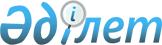 О реорганизации отдельных организаций Министерства сельского хозяйства Республики КазахстанПостановление Правительства Республики Казахстан от 8 сентября 2003 года N 904      Правительство Республики Казахстан постановляет: 

      1. Реорганизовать: 

      1) Государственное учреждение "Государственный национальный природный парк "Кокшетау" Комитета лесного и охотничьего хозяйства Министерства сельского хозяйства Республики Казахстан путем присоединения к нему Республиканского государственного казенного предприятия "Зерендинский рыбопитомник" Министерства сельского 

хозяйства Республики Казахстан; 

      2) Республиканское государственное предприятие на праве хозяйственного ведения "Канал имени Каныша Сатпаева" Комитета по водным ресурсам Министерства сельского хозяйства Республики Казахстан путем присоединения к нему Республиканского государственного казенного предприятия "Шидертинское нерестово-выростное хозяйство" Министерства сельского хозяйства Республики Казахстан; 

      3) Республиканское государственное казенное предприятие "Карагандинский рыбопитомник" Министерства сельского хозяйства Республики Казахстан путем присоединения к нему Республиканского государственного казенного предприятия "Жезказганский рыбопитомник" 

Министерства сельского хозяйства Республики Казахстан. 

      2. Государственному учреждению "Государственный национальный природный парк "Кокшетау" Комитета лесного и охотничьего хозяйства Министерства сельского хозяйства Республики Казахстан в целях сохранения биоразнообразия ихтиофауны озер, находящихся на его территории, в зонах заказного режима проводить ежегодные работы по воспроизводству рыбных запасов за счет средств ограниченной хозяйственной деятельности и иных источников, не запрещенных законодательством. 

      3. Республиканскому государственному предприятию "Канал имени Каныша Сатпаева" Комитета по водным ресурсам Министерства сельского хозяйства Республики Казахстан проводить ежегодный выпуск молоди рыб в количестве, предусмотренном биологическим обоснованием в целях компенсации ущерба, наносимого рыбным ресурсам. 

      4. Министерству сельского хозяйства Республики Казахстан в установленном законодательством порядке принять необходимые меры по реализации настоящего постановления. 

      5. Утратил силу постановлением Правительства РК от 05.08.2013 № 796.

      6. Настоящее постановление вступает в силу со дня подписания.       Премьер-Министр 

      Республики Казахстан 
					© 2012. РГП на ПХВ «Институт законодательства и правовой информации Республики Казахстан» Министерства юстиции Республики Казахстан
				